Приложение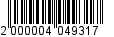 к постановлениюадминистрации от ______________ № ________(Приложение № 2)Составорганизационного комитета по подготовке и проведению
во Всеволожском муниципальном районе  спортивныхмероприятийПредседатель организационного комитета: Заместитель председателя организационного комитета:Секретарь организационного комитета:Члены организационного комитета:_____________Пирютков С.А.- заместитель главы администрации по общим вопросам;Чуркин А.В.- начальник отдела физической культуры и спорта;Дашевская М.В.-ведущий специалист отдела физической культуры 
и спорта; Кургузкина Ю.В.- директор МАУ «ВЦТВФСК «ГТО»;Алешин М.А.директор МБУ «Всеволожская спортивная школа Олимпийского резерва»;Чиженко Е.В.- главный специалист отдела физической культуры 
и спорта.